Демонстрационный вариант по математике6 класс (зимняя сессия 2022)Вычислите:  (ответ запишите в виде дроби)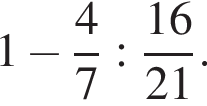 Вычислите: 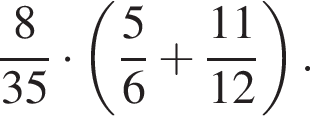 В первый день турист прошёл три пятых всего пути, а во второй  — оставшиеся 18 км. Сколько всего километров турист прошёл за два дня?Даны числа:     и  Три из них отмечены на координатной прямой точками P, Q и R.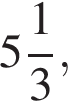 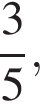 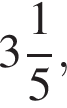 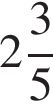 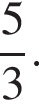 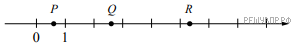 Установите соответствие между точками и их координатами.В таблице под каждой буквой укажите номер соответствующей точки без пробелов, запятых или других дополнительных символов.Ответ:Решите задачу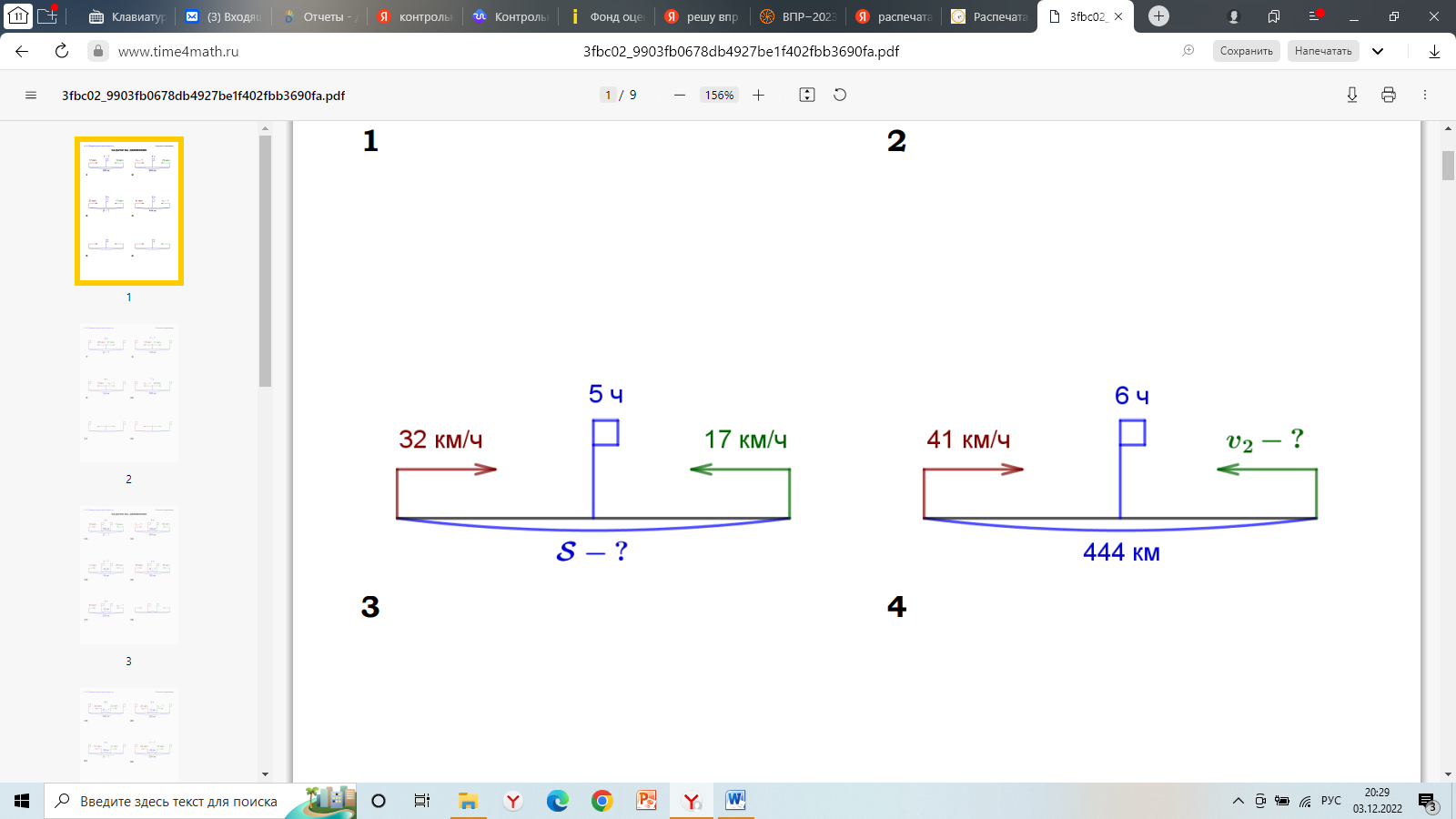 Реши уравнения: а) а-2,1=0,9; б) 0,07+b=1,7На остров вверх по реке катер доставил туристов за 4 ч. Собственная скорость катера 24 км/ч, а скорость течения реки - 8 км/ч. Сколько времени затратили туристы на обратный путь, если они возвращались по реке на плоту?Вычислите:  Запишите решение и ответ.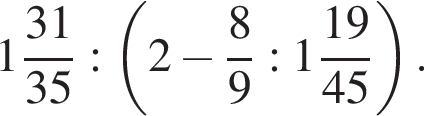 Как, имея лишь два сосуда вместимостью 5л и 7л, налить из водопроводного крана 6л воды?Критерии оцениванияШкала перевода в оценкуТОЧКИКООРДИНАТЫА) P1) 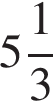 Б) Q2) 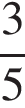 В) R3) 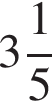 4) 5) 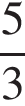 AБВ№ п/пТемаКоличество балловДеление и вычитание обыкновенных дробей1Умножение и сложение обыкновенных дробей1Нахождение части числа и числа по его части2Сравнение дробей и смешанных чисел1Задача на движение навстречу2Уравненияа)1; б)1Задача на движение по воде2Все действия с обыкновенными дробями3Задача на смекалку3Оценка2345Количество баллов0-78-1011-1314-17